25η ΜΑΡΤΙΟΥΣτις 25 Μαρτίου του1821 οι Έλληνες έδειξαν ότι τα 400 χρόνια υποδούλωσης στους Τούρκους δεν κατάφεραν να σβήσουν τους πόθους για απελευθέρωση .Δίδαξαν ότι ένας μικρός και αδύναμος λαός μπορεί να μετατραπεί σε γενναίο μαχητή, όταν ο στόχος του είναι ιερός.Η επανάσταση ξεκίνησε από την Πελοπόννησο, αλλά απλώθηκε γρήγορα σε όλη την Ελλάδα .Ιερείς, αρχόντισσες ,κλέφτες και αρματολοί ρίχτηκαν στη μάχη, προσφέροντας τις πολύτιμες υπηρεσίες τους .Η απελευθέρωση της Τριπολιτσάς ήταν μία από τις μεγαλύτερες επιτυχίες των Ελλήνων και άνοιξε το δρόμο για την εδραίωση της επανάστασης. Οι μάχες με τον εχθρό δεν ήταν εύκολες ,αφού οι Έλληνες υστερούσαν αριθμητικά και δεν είχαν  τα κατάλληλα εφόδια. Βέβαια, δεν έλειψαν και οι εμφύλιες  διαμάχες ,οι οποίες έθεσαν σε κίνδυνο την επανάσταση.Η πορεία του αγώνα και τα σπουδαία κατορθώματα των Ελλήνων κέρδισαν το θαυμασμό αρκετών ανθρώπων από ξένες χώρες, δημιουργώντας το κίνημα του φιλελληνισμού, το οποίο βοήθησε τη χώρα μας. Όμως οι μάχες με τον εχθρό συνεχίστηκαν ,ιδιαίτερα μετά την ενίσχυσή του από τις αιγυπτιακές δυνάμεις. Οι νίκες των τουρκικών και αιγυπτιακών δυνάμεων είχαν προκαλέσει σημαντικά προβλήματα στους Έλληνες και είχαν κάνει την Τουρκία  να έχει αδιάλλακτη συμπεριφορά .Το γεγονός αυτό οδήγησε γρηγορότερα στη λύση του ελληνικού ζητήματος, αφού παρενέβησαν  οι Μεγάλες Δυνάμεις .Έτσι ,το 1830,το ελληνικό κράτος αναγνωρίζεται και ανταμείβονται οι θυσίες όλων των Ελλήνων.                                                                                            1)   Αφού διαβάσεις το παραπάνω κείμενο βρες τα αντικείμενα των υπογραμμισμένων ρημάτων.                                 2)Μέσα στο κείμενο υπάρχουν πολλά επίθετα που προσδιορίζουν κάποια ουσιαστικά .Προσπάθησε να βρεις τουλάχιστον 10.3)Κύκλωσε τα ρήματα της δεύτερης παραγράφου και αναγνώρισέ τα(χρόνος ,πρόσωπο  ,αριθμός ,έγκλιση)4)Χαρακτήρισε τις αντωνυμίες ως προς το είδος τους.Απ ΄τα γονικά σου:Τον φώναζε:Να μας λείψουν:Είδε το κύμα που ΄παιζε:Τίποτα:Ποιος:Τέτοιος πόνος:Άλλο ήθελε:5)Χαρακτήρισε τις προτάσεις που ακολουθούν.	….σαν δεν έχει ο Μπουρλοτιέρης καρδιά….______________________________________…..όταν ακούει……_____________________________________6)Αν θέλεις μπορείς να διαβάσεις στο ανθολόγιό σου το κείμενο «ο μικρός μπουρλοτιέρης»σελ.198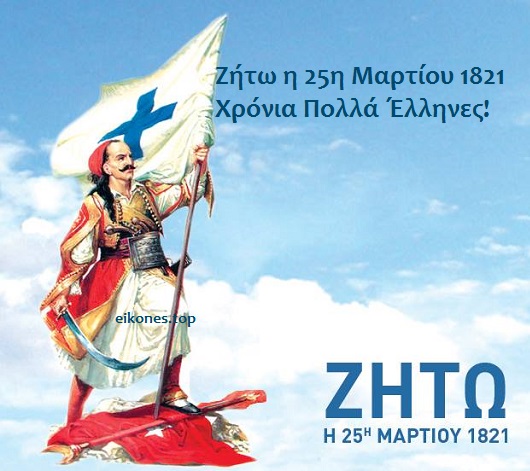 